7A5                	#1000Messdaten können auf      http://dbl.musicweb.ch/tubedata	heruntergeladen  werden.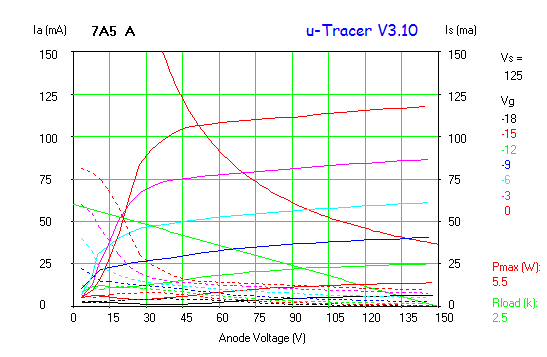 